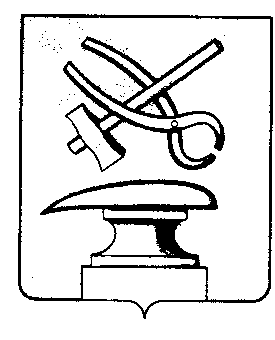 ГОРОДА КУЗНЕЦКА 
ПЕНЗЕНСКОЙ ОБЛАСТИ______________________________________________РАСПОРЯЖЕНИЕ  от 23.05.2022 года № 55О назначении публичных слушанийв городе КузнецкеРуководствуясь статьей 28 Федерального закона от 06.10.2003 №131-ФЗ «Об общих принципах организации местного самоуправления в Российской Федерации», решением Собрания представителей города Кузнецка от 29.11.2005 № 137-23/4 «О публичных слушаниях в городе Кузнецке», Уставом города Кузнецка Пензенской области,Провести публичные слушания в городе Кузнецке по проекту постановления администрации города Кузнецка «Об утверждении схемы теплоснабжения города Кузнецка Пензенской области».Назначить дату проведения публичных слушаний на 21 июня 2022 года в 11.00 по адресу: г. Кузнецк, ул. Ленина, 191, малый зал администрации.Образовать оргкомитет по проведению публичных слушаний в городе Кузнецке по проекту постановления администрации города Кузнецка «Об утверждении схемы теплоснабжения города Кузнецка Пензенской области» в составе:Грачевой Е.А. – главного специалиста аппарата Собрания представителей города Кузнецка;Кириллова С.В. – депутата Собрания представителей города Кузнецка, председателя постоянной комиссии по жилищно-коммунальному хозяйству, безопасности жизнедеятельности населения и профилактике правонарушений;Беловой Н.И. – начальника юридического отдела администрации города Кузнецка (по согласованию).Костюнькова Е.В. – и.о. начальника отдела городского хозяйства администрации города Кузнецка (по согласованию);Шабакаева Р.И. – первого заместителя главы администрации города Кузнецка (по согласованию).Назначить дату проведения первого заседания оргкомитета на 25 мая 2022 года в 14.00 по адресу: г. Кузнецк, ул. Ленина, д.191, кабинет Главы города Кузнецка.Глава города Кузнецка                                                                     С.И. Лаптев